Autorisation parentale

Je soussigné(e),Mme/Mr (nom et prénom du parent ou tuteur légal) : 
N° de téléphone :
Adresse : Autorise mon fils/ma fille (nom et prénom) :  

Né(e) le :                             âge : 
À se faire percer par « ZAZA » - Be BaRocK Body Piercing, à/au(x) (préciser l’emplacement du piercing) : 
Date :Signature du mineur :

Signature du parent/tuteur :

- Veuillez joindre une photocopie recto-verso de la carte d’identité du parent/tuteur.NB : j'attire votre attention sur l'importance de l'exactitude des informations figurant sur l'attestation, toute fausse déclaration étant assimilable en droit pénal à une escroquerie.                                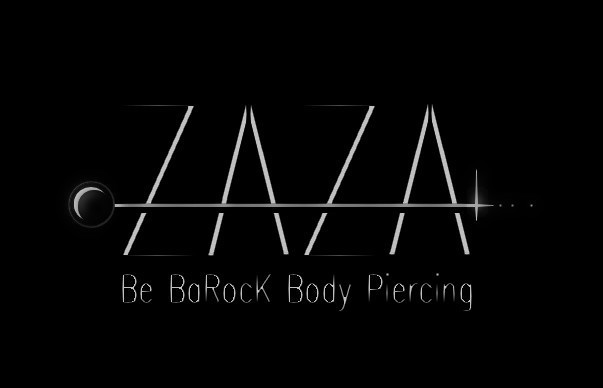 